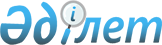 Еуразиялық экономикалық комиссия Алқасының кейбір шешімдерінің күші жойылды деп тану туралыЕуразиялық экономикалық комиссия Алқасының 2015 жылғы 12 мамырдағы № 48 шешімі
      Еуразиялық экономикалық комиссия туралы ереженің  7-тармағының, 43-тармағы 2) тармақшасының және 44-тармағының (2014 жылғы 29 мамырдағы Еуразиялық экономикалық одақ туралы шартқа № 1 қосымша) негізінде Еуразиялық экономикалық комиссия Алқасы шешті: 
      1. Мыналардың: 
      Еуразиялық экономикалық комиссия Алқасының "Статистика жөніндегі консультативтік комитет туралы" 2013 жылғы 27 тамыздағы № 177 шешімі 2-тармағының; 
      Еуразиялық экономикалық комиссия Алқасының "Статистика жөніндегі консультативтік комитеттің құрамына өзгерістер енгізу туралы" 2014 жылғы 25 тамыздағы № 143 шешімінің күші жойылды деп танылсын. 
      2. Осы Шешім ресми жарияланған күнінен бастап күнтізбелік 30 күн өткен соң күшіне енеді. 
					© 2012. Қазақстан Республикасы Әділет министрлігінің «Қазақстан Республикасының Заңнама және құқықтық ақпарат институты» ШЖҚ РМК
				
      Еуразиялық экономикалық комиссияАлқасының Төрағасы                                    В. Христенко
